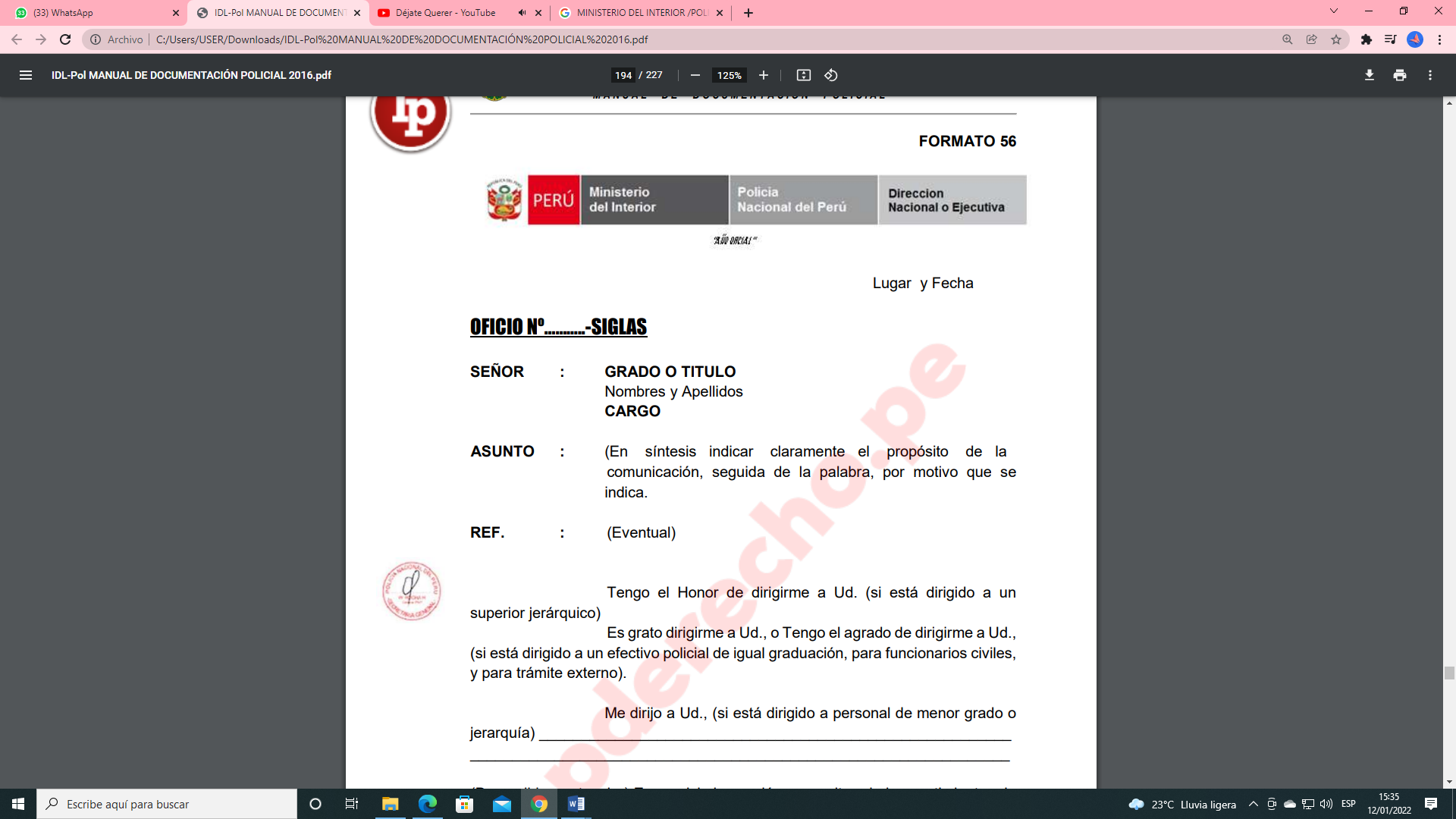 “AÑO OFICIAL”OFICIO N° ………..-SIGLASSEÑOR         :       GRADO O TITULO                              Nombre y Apellidos                              CARGOASUNTO       :       (En síntesis indicar claramente el propósito de la comunicación,                               Seguida de la palabra, por motivo que se indica.REF              :       (Eventual)                             Tengo el Honor de dirigirme a Ud. (si está dirigido a un superior                               jerárquico).                              Es grato dirigirme a Ud., o tengo el agrado de dirigirme a Ud.,( si                               está dirigido a un efectivo policial de igual graduación, para                              funcionarios civiles, y para trámite externo).                               Me dirijo a Ud., (si está dirigido a personal de menor grado o                               jerarquía) ___________________________________________                              ___________________________________________________(Despedida protocolar) Es propicia la ocasión para reiterarle los sentimientos de mi especial consideración y deferente estima personal.Dios guarde a Ud.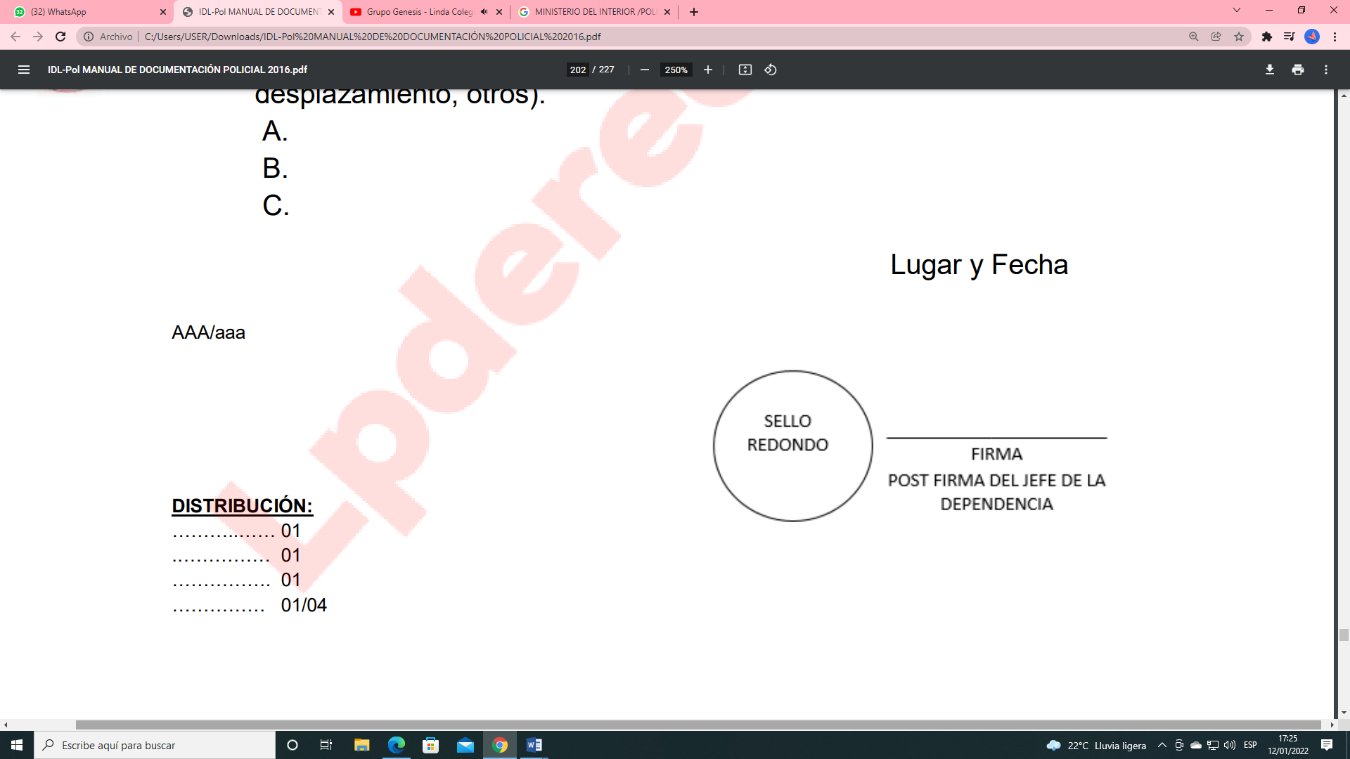 